P.O. Box 510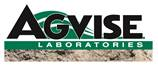 804 Highway 15 WestNorthwood, ND 58267NORTHWOOD, ND – AGVISE LABORATORIES, Software EngineerAGVISE Laboratories in Northwood, ND is now hiring for a Software Engineer. This is a full-time salaried position including benefits such as vacation and sick time, health insurance, profit sharing, and participation in an ESOP. AGVISE Laboratories is an employee-owned agricultural testing laboratory and has been leading the industry in the analysis of soil, water, plant tissue, manure, and fertilizer for more than 40 years.  Our team provides quality results and technical support to agricultural producers, crop consultants, agronomists, and researchers. This position is located at our Northwood lab. Applications can be found on our website https://www.agvise.com/work-for-us/. Primary responsibilities include:Creation and maintenance of Windows based software applications to facilitate the running of lab machines, transferring results into data storage, and reporting results to customers.Communicate with internal software users to design and develop software that is easy to use and meets their job needs.Adhere to coding standards.We are looking for candidates with the following qualities:Knowledge of programming fundamentals.Knowledge of Visual Basic.Net and C# programming languagesKnowledge of MySQL and/or SQL.Knowledge of .Net architecture.Ability to work independently on projects, while working within a team structure.Good time management.Good communication skills.Please send applications and resumes to: Robert WallaceCEO / CFOPO Box 510, 804 Highway 15 WestNorthwood, ND 58267rwallace@agvise.com